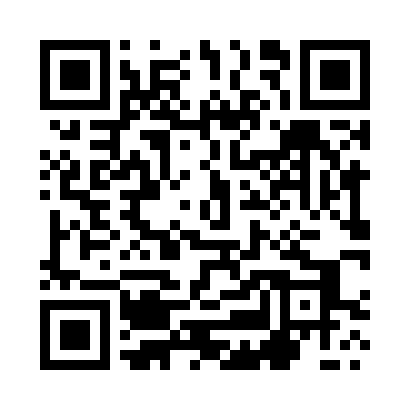 Prayer times for Pscininek, PolandWed 1 May 2024 - Fri 31 May 2024High Latitude Method: Angle Based RulePrayer Calculation Method: Muslim World LeagueAsar Calculation Method: HanafiPrayer times provided by https://www.salahtimes.comDateDayFajrSunriseDhuhrAsrMaghribIsha1Wed2:355:1312:435:518:1310:392Thu2:315:1112:425:528:1510:433Fri2:295:0912:425:538:1610:464Sat2:295:0712:425:548:1810:485Sun2:285:0612:425:558:2010:496Mon2:275:0412:425:568:2110:497Tue2:265:0212:425:578:2310:508Wed2:265:0012:425:588:2510:519Thu2:254:5812:425:598:2610:5110Fri2:244:5712:426:008:2810:5211Sat2:234:5512:426:018:3010:5312Sun2:234:5312:426:028:3110:5413Mon2:224:5212:426:038:3310:5414Tue2:214:5012:426:048:3510:5515Wed2:214:4912:426:058:3610:5616Thu2:204:4712:426:068:3810:5617Fri2:204:4512:426:078:3910:5718Sat2:194:4412:426:088:4110:5819Sun2:184:4312:426:088:4210:5820Mon2:184:4112:426:098:4410:5921Tue2:174:4012:426:108:4511:0022Wed2:174:3912:426:118:4711:0023Thu2:174:3712:426:128:4811:0124Fri2:164:3612:426:138:4911:0225Sat2:164:3512:436:138:5111:0226Sun2:154:3412:436:148:5211:0327Mon2:154:3312:436:158:5311:0428Tue2:154:3212:436:168:5511:0429Wed2:144:3112:436:168:5611:0530Thu2:144:3012:436:178:5711:0531Fri2:144:2912:436:188:5811:06